     «Гагарин атындағы №34 жалпы білім беретін орта мектеп» КММ_                                       (білім беру ұйымының атауы)      Сабақтың барысыБөлім:5-бөлім: Тәні саудың жаны сау!5-бөлім: Тәні саудың жаны сау!Педагогтің аты-жөні:Абдираймова Гульжазира СейлбековнаАбдираймова Гульжазира СейлбековнаКүні:25.01.2021ж.25.01.2021ж.Сынып:Қатысушылар саны:15Қатыспағандар саны: жоқСабақтың тақырыбыМенің көйлегім жаңаМенің көйлегім жаңаОқу бағдарламасына сәйкес оқыту мақсаттары2.1.1.1 ауызша және тыңдау – көру материалын тыңдау және қарапайым сөйлемдерді түсіну.2.2.6.1 салыстыру негізінде ақпарат,кейіпкер, оқиға туралы қарапайым ой-пікірін (мен ойлаймын,мен санаймын) айту.2.5.1.2 сөйлеу барысында көптік,септік, тәуелдік жалғауларын қолдану.2.1.1.1 ауызша және тыңдау – көру материалын тыңдау және қарапайым сөйлемдерді түсіну.2.2.6.1 салыстыру негізінде ақпарат,кейіпкер, оқиға туралы қарапайым ой-пікірін (мен ойлаймын,мен санаймын) айту.2.5.1.2 сөйлеу барысында көптік,септік, тәуелдік жалғауларын қолдану.Сабақтың мақсатыҚарапайым сұрақтар құрастырып, оған толық жауап беруді,  жиі қолданылатын сөздер мен сөз тіркестер құрастыруды,зат есім мен сын есімді ажырата білуді меңгерту.Қарапайым сұрақтар құрастырып, оған толық жауап беруді,  жиі қолданылатын сөздер мен сөз тіркестер құрастыруды,зат есім мен сын есімді ажырата білуді меңгерту.Бағалау критерийітыңдалған мәтін мазмұнын түсінеді;жаңа сөздердерді анықтайды;сөздерге тәуелдік жалғауын жалғайды;зат,сын есімдерді тауып, сұрақ қояды.тыңдалған мәтін мазмұнын түсінеді;жаңа сөздердерді анықтайды;сөздерге тәуелдік жалғауын жалғайды;зат,сын есімдерді тауып, сұрақ қояды.Сабақтың кезеңі/ уақытПедагогтің әрекетіОқушының әрекетіБағалауРесурстарҰйымдастыруСәлемдеседі.Оқушыларды түгендейді.Бүгінгі сабақта:Сенің білетінің:•	Киімнің түрлеріСенің меңгеретінің: мәтін мазмұнын түсінесің;мәтіндегі жаңа сөздерді сұрақтар арқылы анықтайсың;тәуелдік жалғауларын, зат есімді,сын есімді дұрыс қолданасыңдар.Мұғаліммен сәлемдеседі.Бір-біріне сәттілік тілейді.Диккрипторлар арқылы балл қоюОқушыларға психологиялық ахуал туғызу Қаның, жаның –тіліңде,Арың, нәрің-тіліңде,Ұмтыл оны білуге.Тілден алып ғибрат,Құлшынасың білімге.Балалар, көңіл-күйлерің қандай?Бүгінгі сабаққа дайындықтарың қандай?Балалар өздерінің сабаққа дайындығын (ым-ишара тәсілі арқылы) түрлі смайликтермен  білдіредіКөңіл-күй смайликтеріӨткен сабақты пысықтауСұрақ-жауап әдісі1.Сен күртеше киесің бе?2.Әлібек не киеді?3.Әнел не киеді?Үй тапсырмасын айтады, өткен тақырып бойынша сұрақтарға жауап береді.Суреттер, слайдІ. Қызығушылықты ояту «Болжау» стратегиясы  арқылы бүгінгі сабақта не туралы сөз болатынын анықтап көрейік. (Ертегіден үзінді көрсетеді).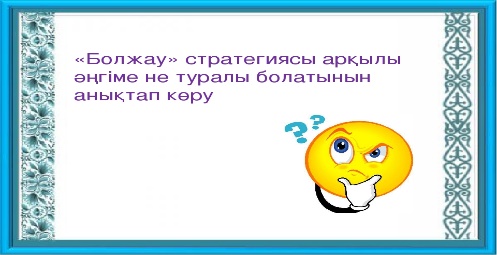 Балалар, сіздер ертегіден үзінді көріп тамашаладыңыздар. Ендеше, балалар, бүгінгі сабағымыздың тақырыбы не жайлы болмақ?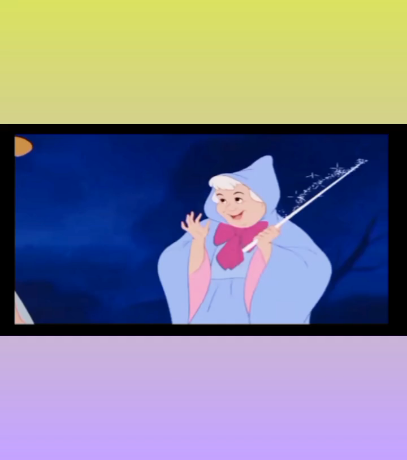 Ой қозғау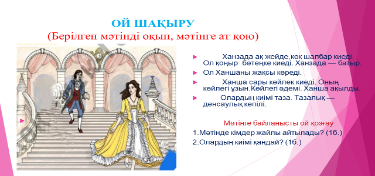 Мәтінді оқып, мәтінге ат қою керектігін айтады. Ханзада ақ жейде,көк шалбар киеді. Ол қоңыр  бәтеңке киеді. Ханзада — батыр.Ол Ханшаны жақсы көреді.Ханша сары көйлек киеді. Оның көйлегі ұзын.Көйлегі әдемі. Ханша ақылды.Олардың киімі таза. Тазалық — денсаулық кепілі.Миға шабуыл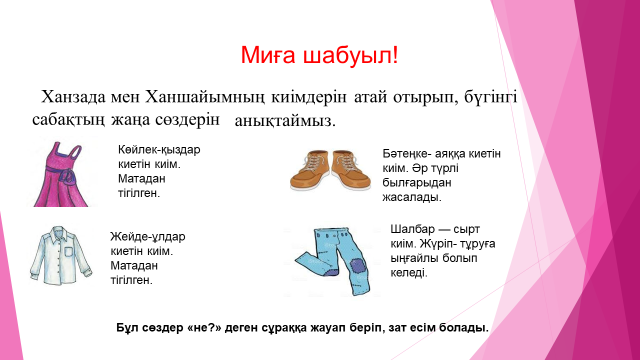   Ханзада мен Ханшайымның киімдерін атай отырып, бүгінгі  сабақтың жаңа сөздерін  табуды тапсырады.Суреттерге «Не?», «қандай?» сұрақтарын қойып, зат есім мен сын есімдерді ажыратуды түсіндіреді. 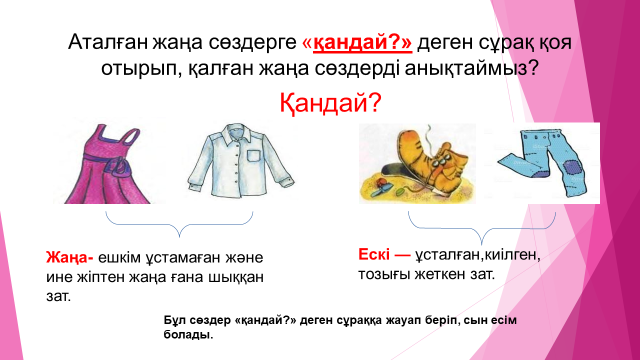 Ертегіден үзінді көріп, сабақта не жайында сөз болатынын анықтайды.Сабақта киім түрлері, көйлек жайында болатынын тауып айтады.Мәтінді оқиды, кейіпкерлерді тауып, олардың киімдерін атайды,Мәтінге ат қояды («Ханзада мен Ханша» ертегісі)Видео-ролик, слайд,Оқулық,Интернет материалдарыhttps://yandex.kz/video/preview?filmIdІІ.Мағынаны тану1.Сөздікпен жұмыс А) Интерактивті тақтадан тақырыпқа қатысты жаңа сөздермен таныстырады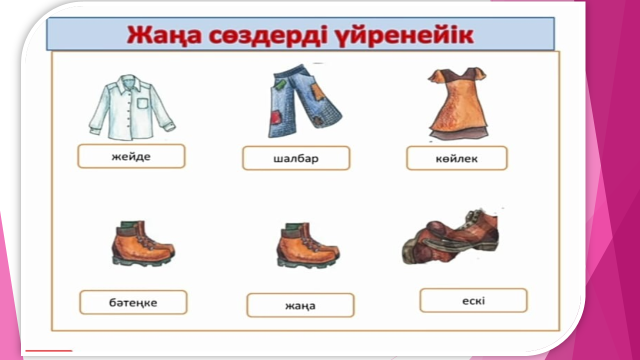 Көйлек-платьеБәтеңке-ботинкиЖейде-рубашкаШалбар –брюкиЖаңа-новый (-ая, -ое)Ескі-старый (-ая, -оеТыңдалым. Оқылым. Жаңа сөздерді  тыңдайды, қайталайды, сөздік дәптерге жазып алады.2. Мәтінмен жұмысТыңдалым. Оқылым. Оқулықтағы мәтінді  оқытады, орысша аудармасымен қайталатады.Мәтінді мұқият тыңдайды, жаңа сөздерге сұрақ қоя анықтайды.3.Оқулықтағы тапсырмалармен жұмысА) Айтылым. Оқулықтағы 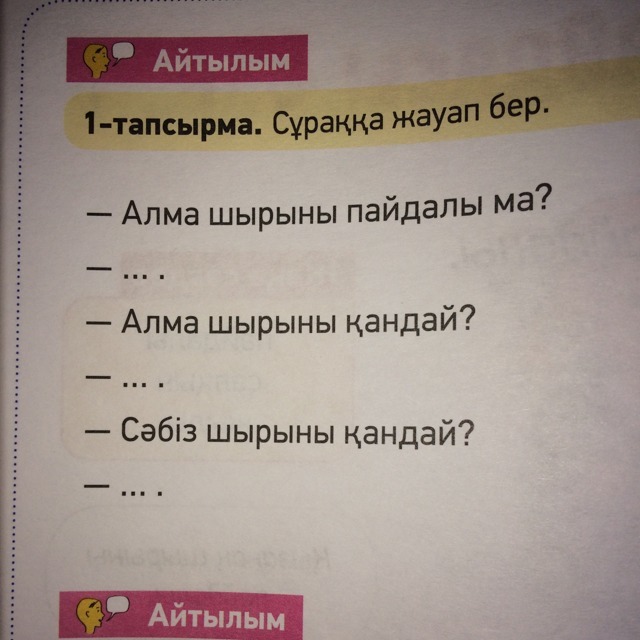  1-тапсырманы орындатады.Сұраққа жауап бер 1.Ханзада не киеді?                                                        2. Ханзада жейдесі қандай?3.Ханзаданың шалбары қандай?4. Ханзаданың бәтеңкесі қандай?5.Ханша не киеді?6. Ханшаның көйлегі қандай?7.Олардың киімі қандай?Өзіңді тексер!1. Ханзада жейде, бәтеңке киеді.2. Ханзада жейдесі ақ.3.Ханзаданың шалбары  көк.4.Ханзаданың бәтеңкесі қоңыр.5.Ханша  көйлек киеді.6.Ханшаның көйлегі сары.7.Олардың киімі таза.Айтылым. Мәтін бойынша сұрақтарға жауап береді.Зат есім мен сын есімнің сұрақтарын анықтайды.Сұрақтарға жауап беріп, мұғалімнің ұсынған  дұрыс нұсқасымен жауаптарын тексереді.4. Білгенге маржан. Берілген жұмбақты оқытады, шешімін іздетеді.Оқылым. Айтылым. Жұмбақты оқып, шешеді.5. Сергіту сәті. Күнделікті сергіту жаттығуын   жасатады.Сергіту жаттығуын жасайды.ІІІ. Ой толғанысТапсырма №2. Көп нүктенің орнына тиісті қосымшаларды жаз.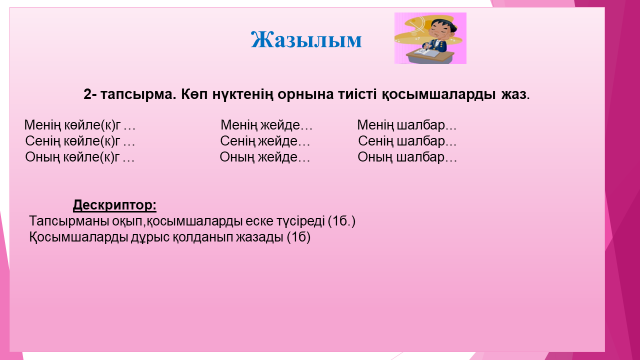 Менің көйле(к)г…     Менің жейде…     Менің шалбар...Сенің көйле(к)г…      Сенің жейде…      Сенің шалбар...  Оның көйле(к)г…      Оның жейде...       Оның шалбар...3- тапсырма. Ескі, жаңа сөздерін пайдаланып, диалог құраңдар.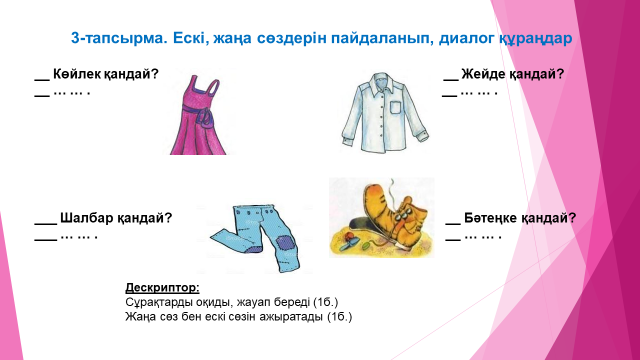 - Көйлек қандай?- ... ... .-Жейде қандай?- ... ... .- Шалбар қандай?- ... ... .-Бәтеңке қандай?- ... ... . Өзіңді тексер!- Көйлек қандай?- Көйлек жаңа.-Жейде қандай?- Жейде жаңа.-Шалбар қандай?-Шалбар ескі.-Бәтеңке қандай?-Бәтеңке ескіЖазылым. Көп нүктенің орнына тиісті қосымшаларды жазадыТапсырманы оқиды.Қосымшаларды еске түсіріп, дұрыс қолданады Өзіңді тексер:Менің көйлегім     Менің шалбарымМенің жейдем          Сенің көйлегің      Сенің жейдең            Сенің шалбарыңОның шалбары Оның көйлегі       Оның жейдесі           Айтылым. Берілген үлгіні пайдала-нып, тапсырманы орындайды.Сұрақтар қоядыСалыстырадыЗат есім мен сын есімді ажыратадыСуреттерге қарап, диалогті толықтырады.Суретке қарап, Сөздерді дұрыс айтуға жаттығады, қайталайды,жауап береді..Слайдтар, кесте, суреттер,А4 ф.№3 Балапан жазу дәптері IV. БекітуБекіту сұрақтары:1.Ханзада ... жақсы көреді.а) Дараны ә )Ханшаны2. Ханша  ... .а) көңілді  ә) ақылды3. Ханзада ... .а ) мейірімді   ә ) батыр4. Ханшаның көйлегі ... .а) ұзын ә )қысқаСұрақтарды оқидыДұрыс жауапты белгілейдіДұрыс жауаптарды тексереді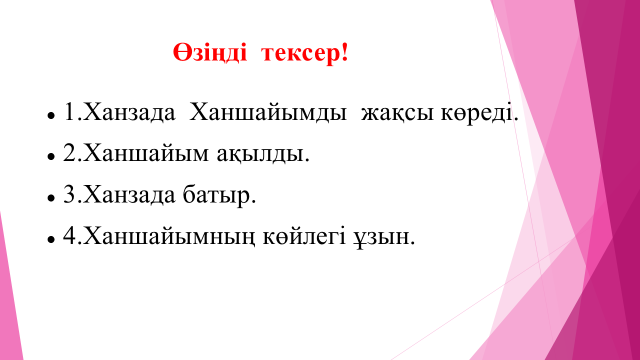 №3 Балапан жазу дәптері (13б.)V. БағалауОқушылардың сабақтағы Формативті бағалау. Мұғалім оқушылардың бағалауы бойынша өз ойларын айтқызып, тапсырмалар дескрипторы бойынша қорытынды балын өзі қоядыОқушыларға аты-жөндері жазылған өзара бағалау парағына өз бағаларын қояды.Бағалау парағы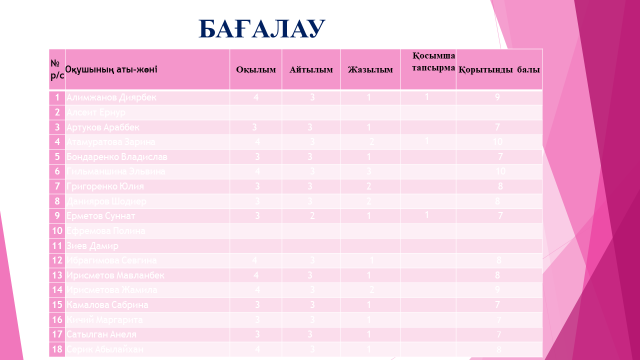 VI. Үйге тапсырма 4- тапсырмаСуреттердің орнына қажетті сөздерді қойып, толықтырып оқы.Оқулық, эл.оқулықVII. Рефлексия Күн шапақтары салынған А4 парағын таратады. 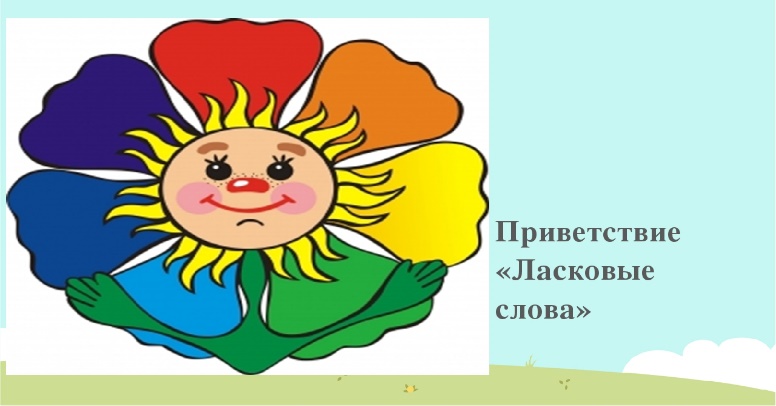 Оқушылар сабақтан алған әсерлерін күн шапақтарына жазып, тақтаға іледі (Оқушылар сабақты түсінген, түсінбеген не қиындық туындағандығын көрсетеді).Күн шапақты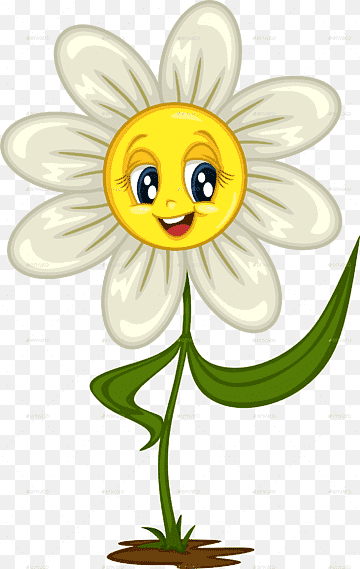 Смайликтер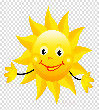 